	Who Am I? Cards	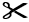 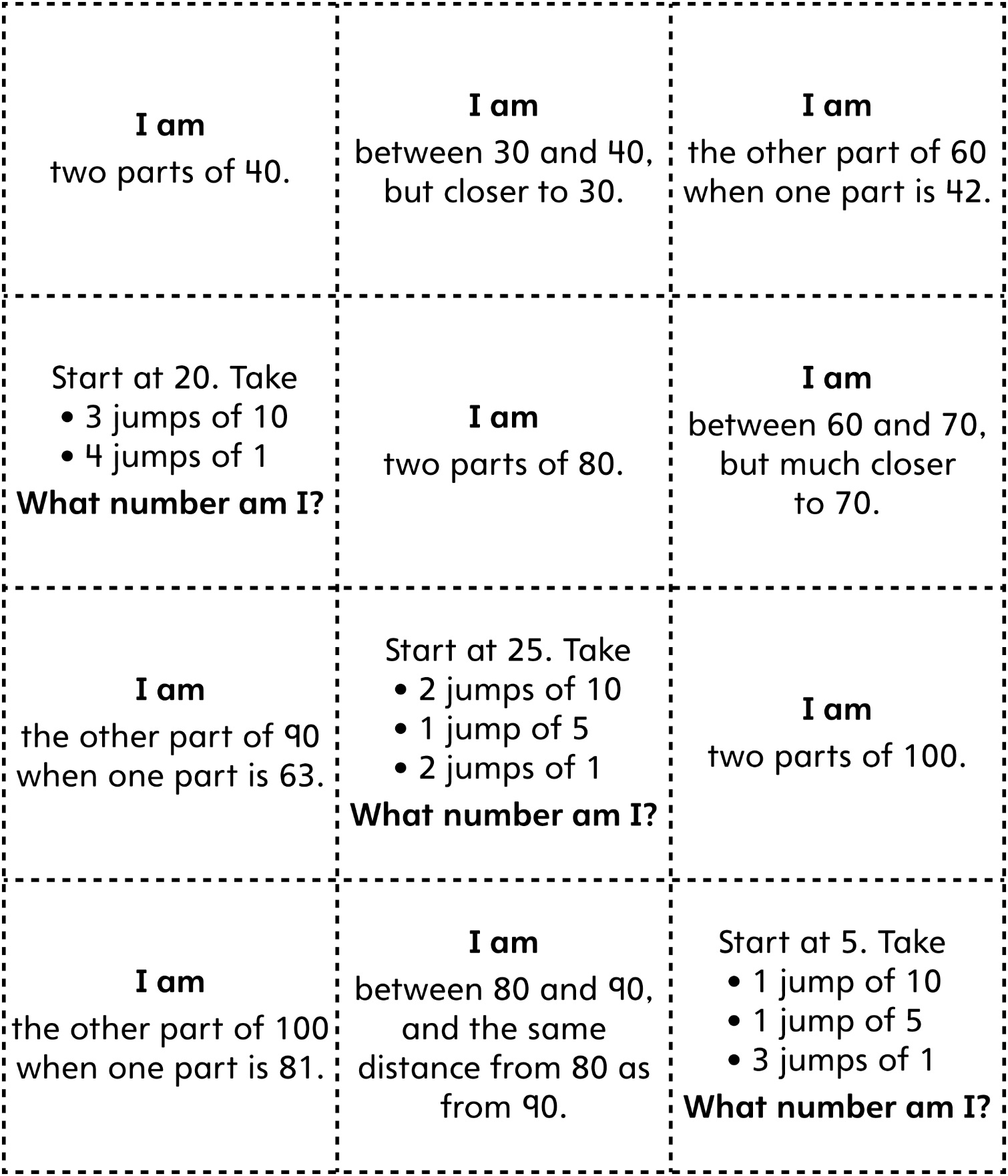 	Who Am I? Cards	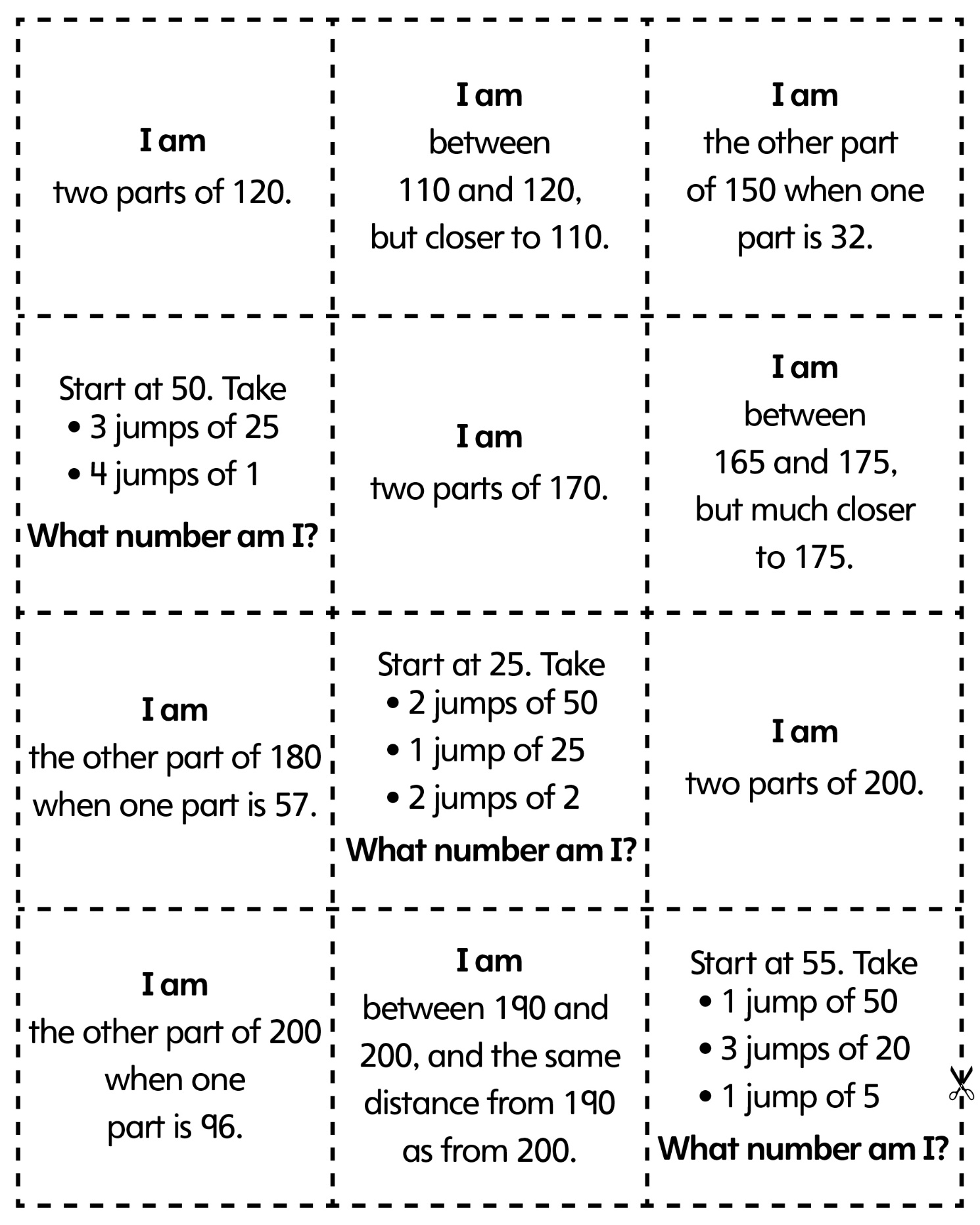 	Who Am I? Cards (for Accommodations)	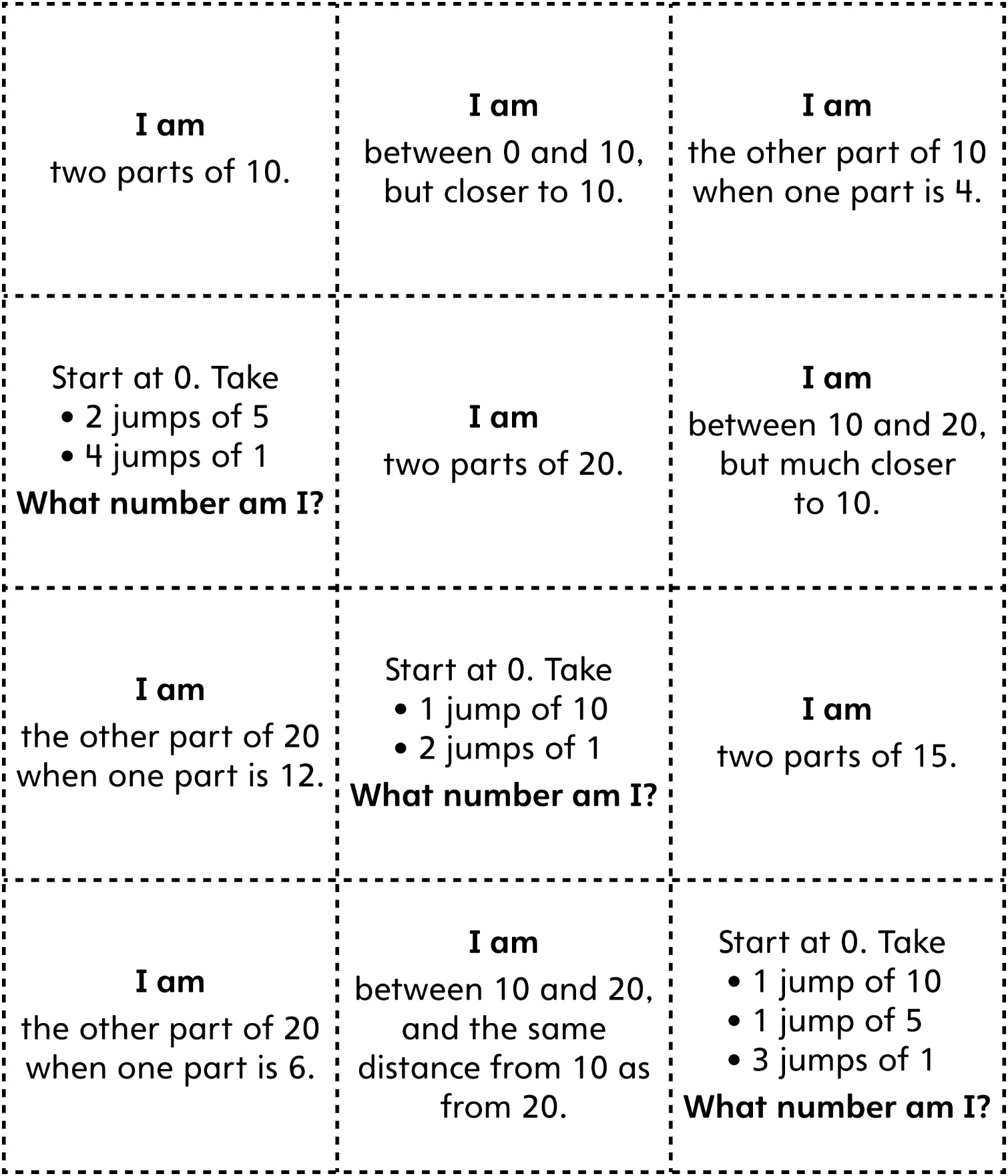 